Okeanos Explorer ROV Dive SummaryPlease direct inquiries to:NOAA Office of Ocean Exploration & Research
1315 East-West Highway (SSMC3 10th Floor)
Silver Spring, MD 20910
(301) 734-1014Dive InformationDive InformationDive InformationDive InformationDive InformationDive InformationDive MapDive Map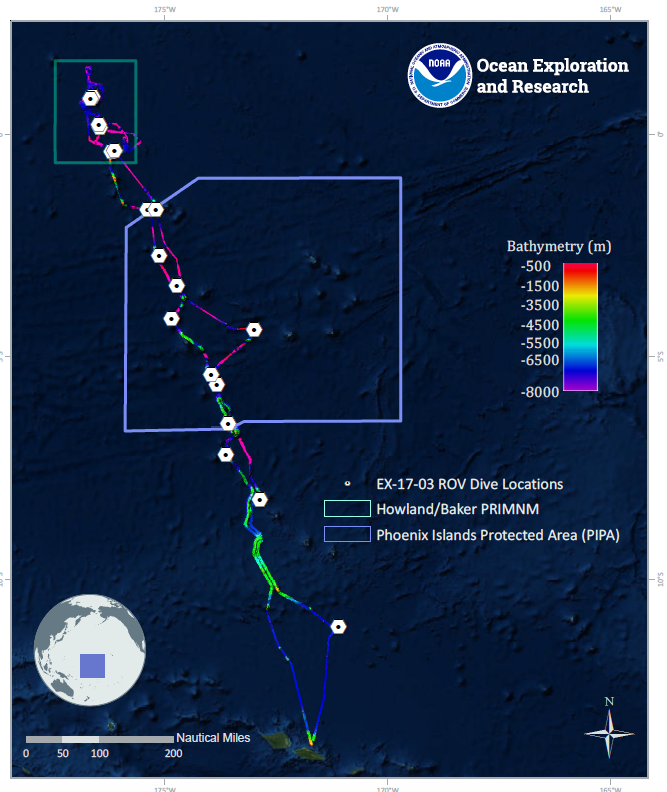 Site NameSite Nameunnamed seamount “Te Kaitira”unnamed seamount “Te Kaitira”unnamed seamount “Te Kaitira”unnamed seamount “Te Kaitira”Expedition Coordinator(s)Expedition Coordinator(s)Brian RC Kennedy, Nick PawlenkoBrian RC Kennedy, Nick PawlenkoBrian RC Kennedy, Nick PawlenkoBrian RC Kennedy, Nick PawlenkoROV Lead(s)ROV Lead(s)Karl McLetchieKarl McLetchieKarl McLetchieKarl McLetchieScience Team Lead(s)Science Team Lead(s)Amanda Demopoulos and Steven AuscavitchAmanda Demopoulos and Steven AuscavitchAmanda Demopoulos and Steven AuscavitchAmanda Demopoulos and Steven AuscavitchGeneral Area DescriptorGeneral Area DescriptorPhoenix Islands Protected Area (PIPA)Phoenix Islands Protected Area (PIPA)Phoenix Islands Protected Area (PIPA)Phoenix Islands Protected Area (PIPA)ROV Dive NameROV Dive NameROV Dive NameROV Dive NameROV Dive NameROV Dive NameCruiseCruiseEX-17-03EX-17-03EX-17-03EX-17-03LegLeg0000Dive NumberDive Number19191919Equipment DeployedEquipment DeployedEquipment DeployedEquipment DeployedEquipment DeployedEquipment DeployedROVROVDeep Discoverer (D2)Deep Discoverer (D2)Deep Discoverer (D2)Deep Discoverer (D2)Camera PlatformCamera PlatformSeiriosSeiriosSeiriosSeiriosROV MeasurementsROV Measurements CTD CTD Depth AltitudeROV MeasurementsROV Measurements Scanning Sonar Scanning Sonar USBL Position HeadingROV MeasurementsROV Measurements Pitch Pitch Roll HD Camera 1ROV MeasurementsROV Measurements HD Camera 2 HD Camera 2 Low Res Cam 1 Low Res Cam 2ROV MeasurementsROV Measurements Low Res Cam 3 Low Res Cam 3 Low Res Cam 4 Low Res Cam 5Equipment MalfunctionsEquipment MalfunctionsROV Dive Summary
(from processed ROV data)ROV Dive Summary
(from processed ROV data)		  Dive Summary:	EX1703_DIVE19^^^^^^^^^^^^^^^^^^^^^^^^^^^^^^^^^^^^^^^^^^^^^^^^^^^In Water:		 2017-03-26T18:28:56.573000			 08°, 12.054' S ; 172°, 52.128' WOut Water:		 2017-03-27T02:26:42.300000			 08°, 11.698' S ; 172°, 52.087' WOff Bottom:		 2017-03-27T01:57:31.757000			 08°, 11.816' S ; 172°, 52.063' WOn Bottom:		 2017-03-26T19:24:29.168000			 08°, 12.100' S ; 172°, 51.995' WDive duration:		 7:57:45Bottom Time:		 6:33:2Max. depth: 		  998.7 m		  Dive Summary:	EX1703_DIVE19^^^^^^^^^^^^^^^^^^^^^^^^^^^^^^^^^^^^^^^^^^^^^^^^^^^In Water:		 2017-03-26T18:28:56.573000			 08°, 12.054' S ; 172°, 52.128' WOut Water:		 2017-03-27T02:26:42.300000			 08°, 11.698' S ; 172°, 52.087' WOff Bottom:		 2017-03-27T01:57:31.757000			 08°, 11.816' S ; 172°, 52.063' WOn Bottom:		 2017-03-26T19:24:29.168000			 08°, 12.100' S ; 172°, 51.995' WDive duration:		 7:57:45Bottom Time:		 6:33:2Max. depth: 		  998.7 m		  Dive Summary:	EX1703_DIVE19^^^^^^^^^^^^^^^^^^^^^^^^^^^^^^^^^^^^^^^^^^^^^^^^^^^In Water:		 2017-03-26T18:28:56.573000			 08°, 12.054' S ; 172°, 52.128' WOut Water:		 2017-03-27T02:26:42.300000			 08°, 11.698' S ; 172°, 52.087' WOff Bottom:		 2017-03-27T01:57:31.757000			 08°, 11.816' S ; 172°, 52.063' WOn Bottom:		 2017-03-26T19:24:29.168000			 08°, 12.100' S ; 172°, 51.995' WDive duration:		 7:57:45Bottom Time:		 6:33:2Max. depth: 		  998.7 m		  Dive Summary:	EX1703_DIVE19^^^^^^^^^^^^^^^^^^^^^^^^^^^^^^^^^^^^^^^^^^^^^^^^^^^In Water:		 2017-03-26T18:28:56.573000			 08°, 12.054' S ; 172°, 52.128' WOut Water:		 2017-03-27T02:26:42.300000			 08°, 11.698' S ; 172°, 52.087' WOff Bottom:		 2017-03-27T01:57:31.757000			 08°, 11.816' S ; 172°, 52.063' WOn Bottom:		 2017-03-26T19:24:29.168000			 08°, 12.100' S ; 172°, 51.995' WDive duration:		 7:57:45Bottom Time:		 6:33:2Max. depth: 		  998.7 mSpecial NotesSpecial NotesScientists Involved(please provide name, location, affiliation, email)Scientists Involved(please provide name, location, affiliation, email)Purpose of the DivePurpose of the DiveThe general goal of this dive is to acquire baseline information on deep sea habitats, seafloor geology, and biological communities on Ufiata Seamount in the Tokelau region. The geologic age of this feature is around 57-58Ma. The structure of this seamount might make it suitable for the deposition of cobalt-rich ferromanganese crust. It falls within an area identified by SPC as a zone of crust potential, based on sampling by a joint Japan-SOPAC deep-sea minerals programin the 1990s.The general goal of this dive is to acquire baseline information on deep sea habitats, seafloor geology, and biological communities on Ufiata Seamount in the Tokelau region. The geologic age of this feature is around 57-58Ma. The structure of this seamount might make it suitable for the deposition of cobalt-rich ferromanganese crust. It falls within an area identified by SPC as a zone of crust potential, based on sampling by a joint Japan-SOPAC deep-sea minerals programin the 1990s.The general goal of this dive is to acquire baseline information on deep sea habitats, seafloor geology, and biological communities on Ufiata Seamount in the Tokelau region. The geologic age of this feature is around 57-58Ma. The structure of this seamount might make it suitable for the deposition of cobalt-rich ferromanganese crust. It falls within an area identified by SPC as a zone of crust potential, based on sampling by a joint Japan-SOPAC deep-sea minerals programin the 1990s.The general goal of this dive is to acquire baseline information on deep sea habitats, seafloor geology, and biological communities on Ufiata Seamount in the Tokelau region. The geologic age of this feature is around 57-58Ma. The structure of this seamount might make it suitable for the deposition of cobalt-rich ferromanganese crust. It falls within an area identified by SPC as a zone of crust potential, based on sampling by a joint Japan-SOPAC deep-sea minerals programin the 1990s.Description of the DiveDescription of the Dive The last dive for EX1703 was at Ufiata Seamount within the Tokelau seamount chain. The dive started at ~990m, at the base of a steep slope. The seafloor was composed of large and small boulders, interspersed with fine sandy sediments. When a MnFe-coated rock was collected, the manipulator scratched a mark on one of the faces, revealing a lighter color, possibly consistent with carbonate composition. The piles of boulders indicated that these might be landslide debris deposits. We saw a few fish at the start of the dive, including an unknown cusk eel (cf., brotula, Bythitidae) and several midwater species (tentative identification: viperfish [Chauliodus], bristlemouths [Cyclothone], and unknown hatchetfish [Sternoptychidae]). Very few invertebrates were found in this area, including chrysogoriids, coralliids, stoloniferans (pale lavender), holothurians (Deimatidae), benthic siphonophore (Rhodaliidae), homolid crabs, and caridean shrimp. We saw a few additional fish before heading upslope, including cutthroat and congeriid eels (e.g., Synaphobranchidae and Bathycongrus, respectively), and an unknown fish with elongated body morphology and distinct caudal fin. As the dive track transitioned to a steep wall, the seafloor changed to more platy morphology, with thick horizontal blocks, covered with manganese iron oxide coating. Along the rock wall, the fauna was very patchy, and included yellow demosponges and euplectellid sponges, homolid crabs holding plexaurids, anemones, and some were empty handed, a 2-tone cusk eel, and Echinus-like urchins. Corals included purple Victorgorgia, yellow cf. Acanthogorgia, yellow plexaurids, coralliids, primnoids, and a bamboo whip.Once we arrived at the ridge and progressed up to the summit, yellow sponges and white Narella primnoids dominated the seafloor, although in low abundance. All attached fauna were found in MnFe coated cracks in the seafloor pavement. Fine sandy sediment was present within the cracks of the seafloor. Other fauna included a rattail (cf. Nezumia), squat lobsters (cf. Eumunida), scattered colonies of purple Victorgorgia, pink coralliids (collected), one bamboo whip, and scleractinians (e.g., unknown cup corals and colonial Enallopsammia and Madrepora). Homolid crabs and caridean shrimp (e.g., Heterocarpus) were the dominant megafaunal crustaceans observed throughout the dive. Some of the shrimp were > 10 cm long. Gelatinous invertebrates observed at or near the summit included a maroon colored scyphozoan jellyfish, a trachymedusa (cf. Benthocodon), and ctenophores. We saw one seastar (Astroceramus) on the pavement at the summit. We observed the most impressive display of predatory behavior when we saw a caridean shrimp impaling and consuming a type of midwater dragonfish (cf. Stomiidae or [stareater, Astronesthinae: Astronesthes sp.]) while the fish was still alive. The shrimp removed several pieces of fish tissue and stomach contents, including a smaller fish and a worm. It was incredible to watch the feeding activity and we wondered how this shrimp was able to trap the fish in the first place.   The last dive for EX1703 was at Ufiata Seamount within the Tokelau seamount chain. The dive started at ~990m, at the base of a steep slope. The seafloor was composed of large and small boulders, interspersed with fine sandy sediments. When a MnFe-coated rock was collected, the manipulator scratched a mark on one of the faces, revealing a lighter color, possibly consistent with carbonate composition. The piles of boulders indicated that these might be landslide debris deposits. We saw a few fish at the start of the dive, including an unknown cusk eel (cf., brotula, Bythitidae) and several midwater species (tentative identification: viperfish [Chauliodus], bristlemouths [Cyclothone], and unknown hatchetfish [Sternoptychidae]). Very few invertebrates were found in this area, including chrysogoriids, coralliids, stoloniferans (pale lavender), holothurians (Deimatidae), benthic siphonophore (Rhodaliidae), homolid crabs, and caridean shrimp. We saw a few additional fish before heading upslope, including cutthroat and congeriid eels (e.g., Synaphobranchidae and Bathycongrus, respectively), and an unknown fish with elongated body morphology and distinct caudal fin. As the dive track transitioned to a steep wall, the seafloor changed to more platy morphology, with thick horizontal blocks, covered with manganese iron oxide coating. Along the rock wall, the fauna was very patchy, and included yellow demosponges and euplectellid sponges, homolid crabs holding plexaurids, anemones, and some were empty handed, a 2-tone cusk eel, and Echinus-like urchins. Corals included purple Victorgorgia, yellow cf. Acanthogorgia, yellow plexaurids, coralliids, primnoids, and a bamboo whip.Once we arrived at the ridge and progressed up to the summit, yellow sponges and white Narella primnoids dominated the seafloor, although in low abundance. All attached fauna were found in MnFe coated cracks in the seafloor pavement. Fine sandy sediment was present within the cracks of the seafloor. Other fauna included a rattail (cf. Nezumia), squat lobsters (cf. Eumunida), scattered colonies of purple Victorgorgia, pink coralliids (collected), one bamboo whip, and scleractinians (e.g., unknown cup corals and colonial Enallopsammia and Madrepora). Homolid crabs and caridean shrimp (e.g., Heterocarpus) were the dominant megafaunal crustaceans observed throughout the dive. Some of the shrimp were > 10 cm long. Gelatinous invertebrates observed at or near the summit included a maroon colored scyphozoan jellyfish, a trachymedusa (cf. Benthocodon), and ctenophores. We saw one seastar (Astroceramus) on the pavement at the summit. We observed the most impressive display of predatory behavior when we saw a caridean shrimp impaling and consuming a type of midwater dragonfish (cf. Stomiidae or [stareater, Astronesthinae: Astronesthes sp.]) while the fish was still alive. The shrimp removed several pieces of fish tissue and stomach contents, including a smaller fish and a worm. It was incredible to watch the feeding activity and we wondered how this shrimp was able to trap the fish in the first place.   The last dive for EX1703 was at Ufiata Seamount within the Tokelau seamount chain. The dive started at ~990m, at the base of a steep slope. The seafloor was composed of large and small boulders, interspersed with fine sandy sediments. When a MnFe-coated rock was collected, the manipulator scratched a mark on one of the faces, revealing a lighter color, possibly consistent with carbonate composition. The piles of boulders indicated that these might be landslide debris deposits. We saw a few fish at the start of the dive, including an unknown cusk eel (cf., brotula, Bythitidae) and several midwater species (tentative identification: viperfish [Chauliodus], bristlemouths [Cyclothone], and unknown hatchetfish [Sternoptychidae]). Very few invertebrates were found in this area, including chrysogoriids, coralliids, stoloniferans (pale lavender), holothurians (Deimatidae), benthic siphonophore (Rhodaliidae), homolid crabs, and caridean shrimp. We saw a few additional fish before heading upslope, including cutthroat and congeriid eels (e.g., Synaphobranchidae and Bathycongrus, respectively), and an unknown fish with elongated body morphology and distinct caudal fin. As the dive track transitioned to a steep wall, the seafloor changed to more platy morphology, with thick horizontal blocks, covered with manganese iron oxide coating. Along the rock wall, the fauna was very patchy, and included yellow demosponges and euplectellid sponges, homolid crabs holding plexaurids, anemones, and some were empty handed, a 2-tone cusk eel, and Echinus-like urchins. Corals included purple Victorgorgia, yellow cf. Acanthogorgia, yellow plexaurids, coralliids, primnoids, and a bamboo whip.Once we arrived at the ridge and progressed up to the summit, yellow sponges and white Narella primnoids dominated the seafloor, although in low abundance. All attached fauna were found in MnFe coated cracks in the seafloor pavement. Fine sandy sediment was present within the cracks of the seafloor. Other fauna included a rattail (cf. Nezumia), squat lobsters (cf. Eumunida), scattered colonies of purple Victorgorgia, pink coralliids (collected), one bamboo whip, and scleractinians (e.g., unknown cup corals and colonial Enallopsammia and Madrepora). Homolid crabs and caridean shrimp (e.g., Heterocarpus) were the dominant megafaunal crustaceans observed throughout the dive. Some of the shrimp were > 10 cm long. Gelatinous invertebrates observed at or near the summit included a maroon colored scyphozoan jellyfish, a trachymedusa (cf. Benthocodon), and ctenophores. We saw one seastar (Astroceramus) on the pavement at the summit. We observed the most impressive display of predatory behavior when we saw a caridean shrimp impaling and consuming a type of midwater dragonfish (cf. Stomiidae or [stareater, Astronesthinae: Astronesthes sp.]) while the fish was still alive. The shrimp removed several pieces of fish tissue and stomach contents, including a smaller fish and a worm. It was incredible to watch the feeding activity and we wondered how this shrimp was able to trap the fish in the first place.   The last dive for EX1703 was at Ufiata Seamount within the Tokelau seamount chain. The dive started at ~990m, at the base of a steep slope. The seafloor was composed of large and small boulders, interspersed with fine sandy sediments. When a MnFe-coated rock was collected, the manipulator scratched a mark on one of the faces, revealing a lighter color, possibly consistent with carbonate composition. The piles of boulders indicated that these might be landslide debris deposits. We saw a few fish at the start of the dive, including an unknown cusk eel (cf., brotula, Bythitidae) and several midwater species (tentative identification: viperfish [Chauliodus], bristlemouths [Cyclothone], and unknown hatchetfish [Sternoptychidae]). Very few invertebrates were found in this area, including chrysogoriids, coralliids, stoloniferans (pale lavender), holothurians (Deimatidae), benthic siphonophore (Rhodaliidae), homolid crabs, and caridean shrimp. We saw a few additional fish before heading upslope, including cutthroat and congeriid eels (e.g., Synaphobranchidae and Bathycongrus, respectively), and an unknown fish with elongated body morphology and distinct caudal fin. As the dive track transitioned to a steep wall, the seafloor changed to more platy morphology, with thick horizontal blocks, covered with manganese iron oxide coating. Along the rock wall, the fauna was very patchy, and included yellow demosponges and euplectellid sponges, homolid crabs holding plexaurids, anemones, and some were empty handed, a 2-tone cusk eel, and Echinus-like urchins. Corals included purple Victorgorgia, yellow cf. Acanthogorgia, yellow plexaurids, coralliids, primnoids, and a bamboo whip.Once we arrived at the ridge and progressed up to the summit, yellow sponges and white Narella primnoids dominated the seafloor, although in low abundance. All attached fauna were found in MnFe coated cracks in the seafloor pavement. Fine sandy sediment was present within the cracks of the seafloor. Other fauna included a rattail (cf. Nezumia), squat lobsters (cf. Eumunida), scattered colonies of purple Victorgorgia, pink coralliids (collected), one bamboo whip, and scleractinians (e.g., unknown cup corals and colonial Enallopsammia and Madrepora). Homolid crabs and caridean shrimp (e.g., Heterocarpus) were the dominant megafaunal crustaceans observed throughout the dive. Some of the shrimp were > 10 cm long. Gelatinous invertebrates observed at or near the summit included a maroon colored scyphozoan jellyfish, a trachymedusa (cf. Benthocodon), and ctenophores. We saw one seastar (Astroceramus) on the pavement at the summit. We observed the most impressive display of predatory behavior when we saw a caridean shrimp impaling and consuming a type of midwater dragonfish (cf. Stomiidae or [stareater, Astronesthinae: Astronesthes sp.]) while the fish was still alive. The shrimp removed several pieces of fish tissue and stomach contents, including a smaller fish and a worm. It was incredible to watch the feeding activity and we wondered how this shrimp was able to trap the fish in the first place.  Overall Map of the ROV Dive AreaOverall Map of the ROV Dive AreaOverall Map of the ROV Dive AreaClose-up Map of Main Dive SiteClose-up Map of Main Dive SiteClose-up Map of Main Dive Site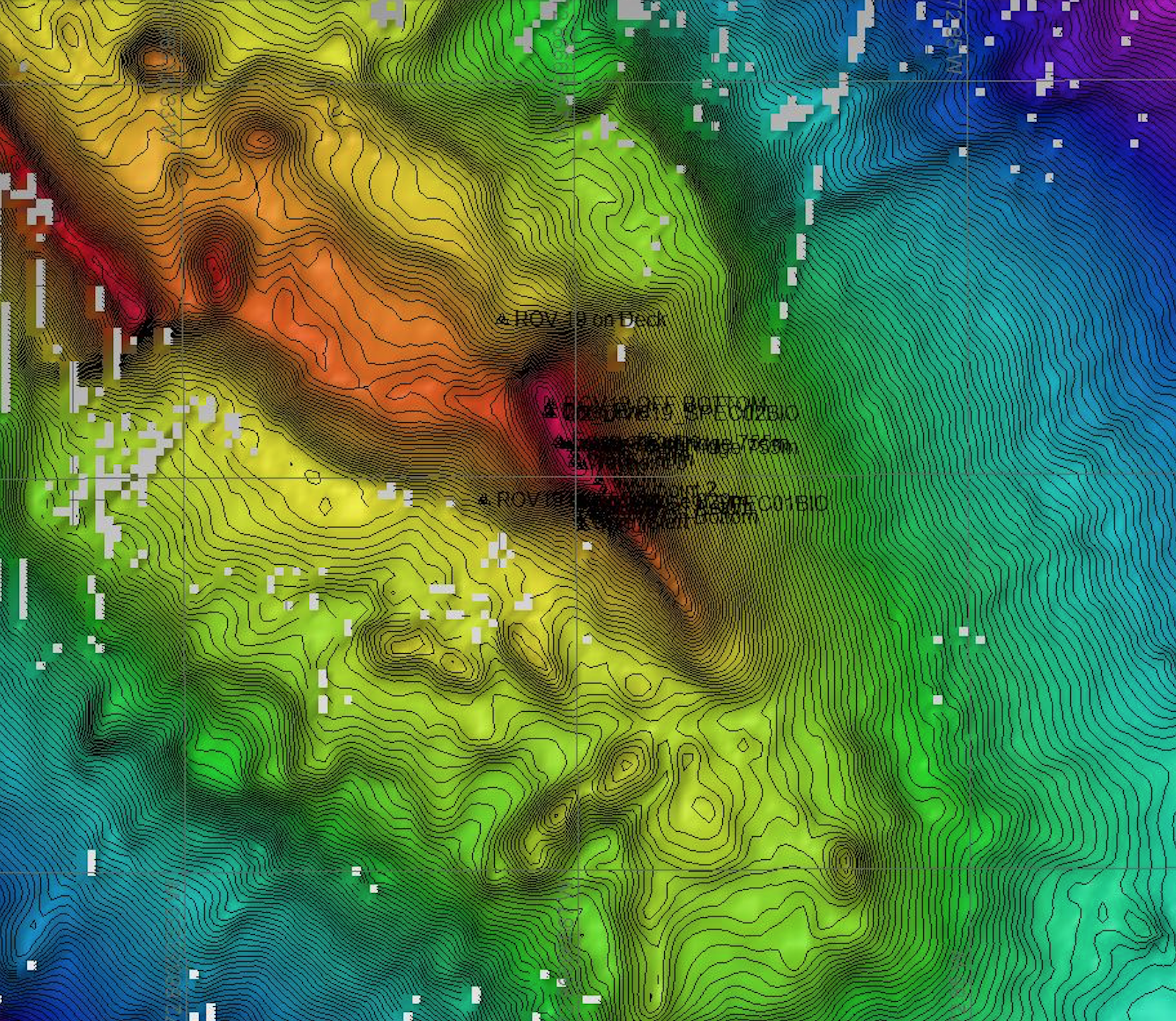 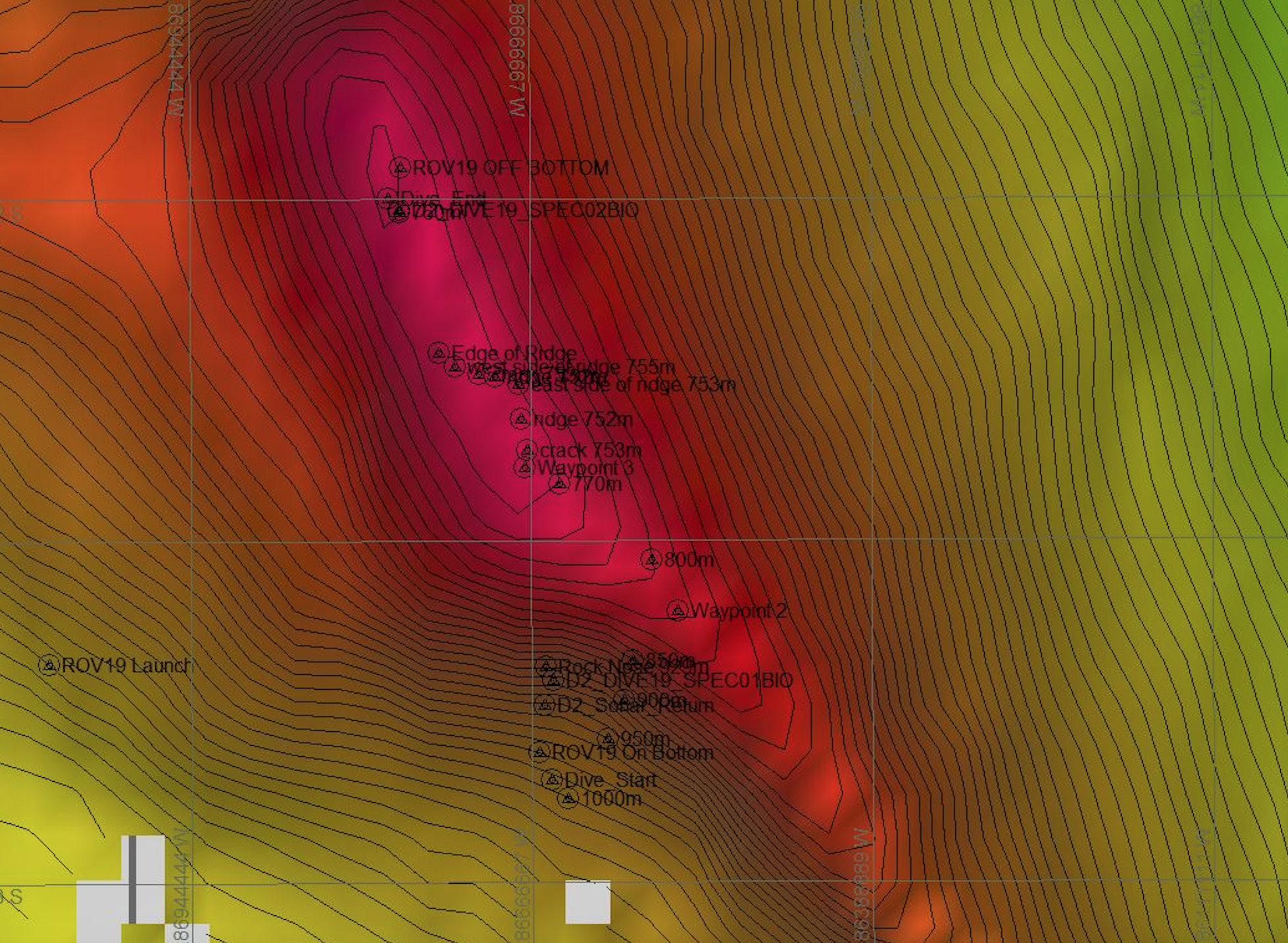 Representative Photos of the DiveRepresentative Photos of the DiveRepresentative Photos of the DiveRepresentative Photos of the DiveRepresentative Photos of the DiveRepresentative Photos of the Dive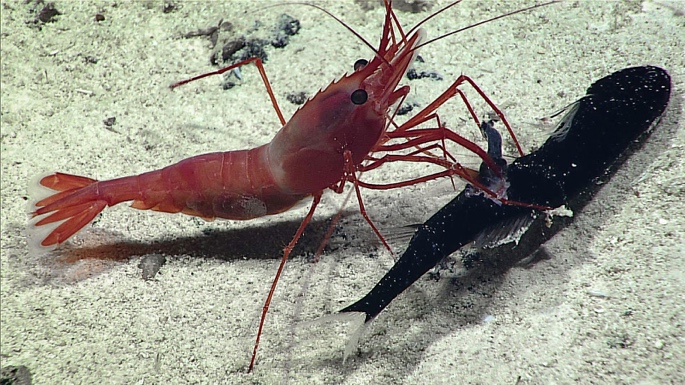 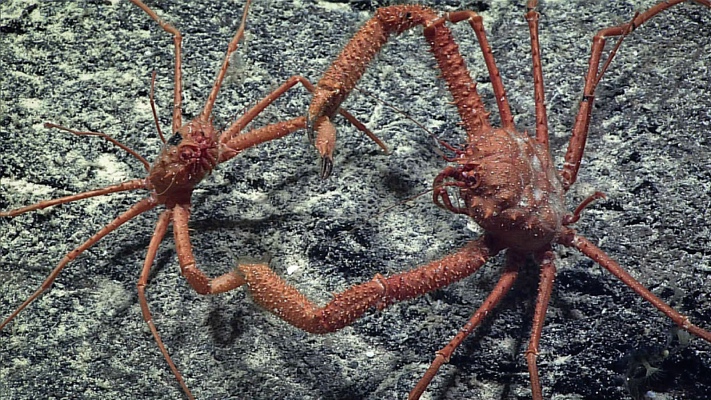 A caridean shrimp, Heterocarpus, was observed feeding on a type of mid-water dragonfish, possible a stareater, at around 998 meters.A caridean shrimp, Heterocarpus, was observed feeding on a type of mid-water dragonfish, possible a stareater, at around 998 meters.A caridean shrimp, Heterocarpus, was observed feeding on a type of mid-water dragonfish, possible a stareater, at around 998 meters.Two homolid crabs were observed holding claws at around 757 meters depth. It was unclear whether this was potentially aggressive or pre-mating behavior.Two homolid crabs were observed holding claws at around 757 meters depth. It was unclear whether this was potentially aggressive or pre-mating behavior.Two homolid crabs were observed holding claws at around 757 meters depth. It was unclear whether this was potentially aggressive or pre-mating behavior.Samples CollectedSamples CollectedSamples CollectedSamples CollectedSamples CollectedSamples CollectedSampleSampleSampleSampleSampleSampleSample IDEX1703_20170326T204307_D2_DIVE19_SPEC01GEOEX1703_20170326T204307_D2_DIVE19_SPEC01GEO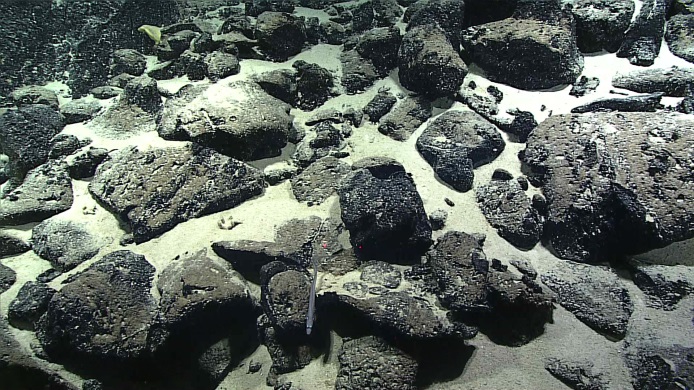 Date (UTC)2017032620170326Time (UTC)20:43:0720:43:07Depth (m)954.04954.04Temperature (°C)4.564.56Field ID(s)Fe-Mn crusted rockFe-Mn crusted rockCommentsSampleSampleSampleSampleSampleSampleSample IDEX1703_20170327T014445_D2_DIVE19_SPEC02BIOEX1703_20170327T014445_D2_DIVE19_SPEC02BIO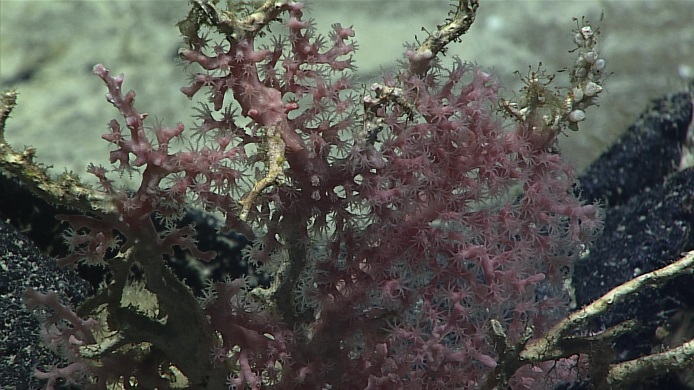 Date (UTC)2017032720170327Time (UTC)01:44:4501:44:45Depth (m)751.03751.03Temperature (°C)01:44:4501:44:45Field ID(s)CoralliidaeCoralliidaeComments